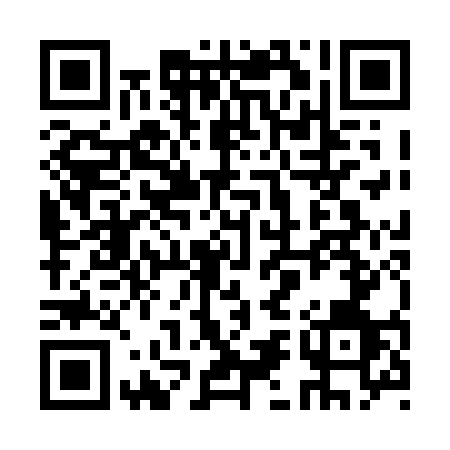 Prayer times for Reid's Corners, Ontario, CanadaMon 1 Jul 2024 - Wed 31 Jul 2024High Latitude Method: Angle Based RulePrayer Calculation Method: Islamic Society of North AmericaAsar Calculation Method: HanafiPrayer times provided by https://www.salahtimes.comDateDayFajrSunriseDhuhrAsrMaghribIsha1Mon3:575:481:316:519:1411:042Tue3:585:481:316:519:1311:043Wed3:595:491:316:519:1311:034Thu4:005:501:316:519:1311:035Fri4:015:501:326:519:1211:026Sat4:025:511:326:519:1211:017Sun4:035:521:326:509:1211:008Mon4:045:521:326:509:1111:009Tue4:055:531:326:509:1110:5910Wed4:065:541:326:509:1010:5811Thu4:075:551:326:509:1010:5712Fri4:095:561:336:499:0910:5613Sat4:105:561:336:499:0810:5514Sun4:115:571:336:499:0810:5415Mon4:135:581:336:489:0710:5216Tue4:145:591:336:489:0610:5117Wed4:156:001:336:489:0610:5018Thu4:176:011:336:479:0510:4919Fri4:186:021:336:479:0410:4720Sat4:206:031:336:469:0310:4621Sun4:216:041:336:469:0210:4422Mon4:236:051:336:459:0110:4323Tue4:246:061:336:459:0010:4124Wed4:266:071:336:448:5910:4025Thu4:286:081:336:448:5810:3826Fri4:296:091:336:438:5710:3727Sat4:316:101:336:438:5610:3528Sun4:326:111:336:428:5510:3329Mon4:346:121:336:418:5410:3230Tue4:356:131:336:408:5310:3031Wed4:376:141:336:408:5110:28